Community Integrated Learning Disability Service, Adults and Health DirectorateLondon Borough of Barnet, 2 Bristol Avenue, Colindale, NW9 4EW. Tel: 0208 359 6161      Thank You for Taking Time to Complete the Form Community Integrated Learning Disability Service, Adults and Health DirectorateLondon Borough of Barnet, 2 Bristol Avenue, Colindale, NW9 4EW. Tel: 0208 359 6161My Pre-Health Check Questionnaire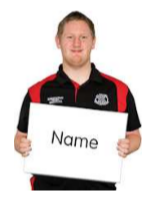 My name is:      I like to be called:      My date of birth:      My telephone number:      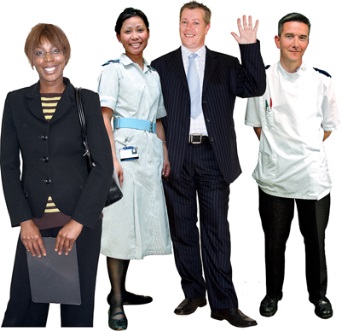 We would like to share information about you with other health professionals. Is this okay?We would like to share information about you with other health professionals. Is this okay?We would like to share information about you with other health professionals. Is this okay?We would like to share information about you with other health professionals. Is this okay?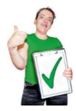  or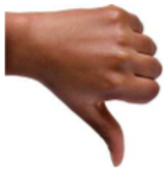 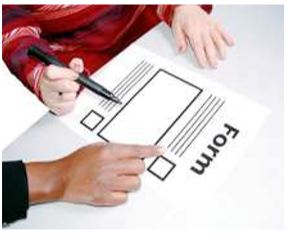 Did anyone help you fill in this form?Did anyone help you fill in this form?Did anyone help you fill in this form?Did anyone help you fill in this form? orMy first language is      Do you have any difficulty communicating?My first language is      Do you have any difficulty communicating?My first language is      Do you have any difficulty communicating?My first language is      Do you have any difficulty communicating?    or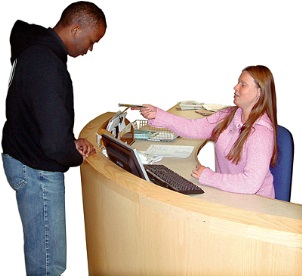 I communicate by: (tick as many as you like)Talking		Signing	Using a communication aid	    Pointing	Using gestures    		Other (please specify)      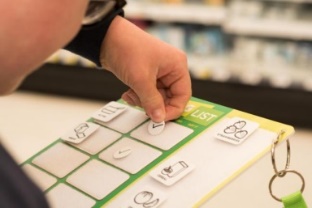 I can understand information if it is:Written word		With pictures	Communicated verballyInterpreted by a carer	 Other (please specify)      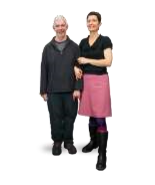 My next of kin is:      My main carer is:      I live with:      Do you see anyone from the Learning Disabilities Team?My next of kin is:      My main carer is:      I live with:      Do you see anyone from the Learning Disabilities Team?My next of kin is:      My main carer is:      I live with:      Do you see anyone from the Learning Disabilities Team?My next of kin is:      My main carer is:      I live with:      Do you see anyone from the Learning Disabilities Team? orName:      Name:      Name:      Name:      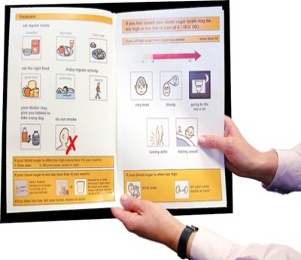 Do you have a health action plan?Do you have a health action plan?Do you have a health action plan?Do you have a health action plan? orDo you have a hospital passport?Do you have a hospital passport?Do you have a hospital passport?Do you have a hospital passport? orIf you do, please bring them to your health check appointmentIf you do, please bring them to your health check appointmentIf you do, please bring them to your health check appointmentIf you do, please bring them to your health check appointmentIf you do, please bring them to your health check appointment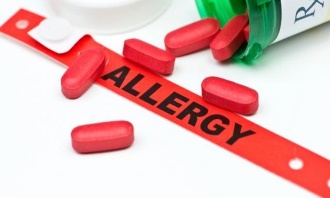 Do you have any allergies?Do you have any allergies?Do you have any allergies?Do you have any allergies? orIf yes, please list your allergies:      If yes, please list your allergies:      If yes, please list your allergies:      If yes, please list your allergies:      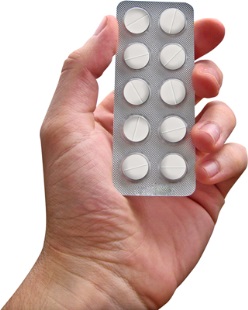 Do you have any problems taking your medication?Do you have any problems taking your medication?Do you have any problems taking your medication?Do you have any problems taking your medication? orDo you take any over-the-counter medication?Do you take any over-the-counter medication?Do you take any over-the-counter medication?Do you take any over-the-counter medication? or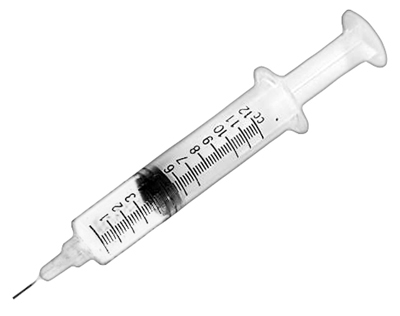 Do you have any medical fears or phobias e.g. blood samples taken, blood pressure checks, injections?Do you have any medical fears or phobias e.g. blood samples taken, blood pressure checks, injections?Do you have any medical fears or phobias e.g. blood samples taken, blood pressure checks, injections?Do you have any medical fears or phobias e.g. blood samples taken, blood pressure checks, injections? or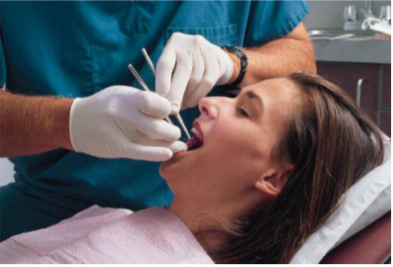 Do you have any problems with your teeth or mouth? Do you have any problems with your teeth or mouth? Do you have any problems with your teeth or mouth? Do you have any problems with your teeth or mouth?  orWhen did you last go to a dentist?        When did you last go to a dentist?        When did you last go to a dentist?        When did you last go to a dentist?        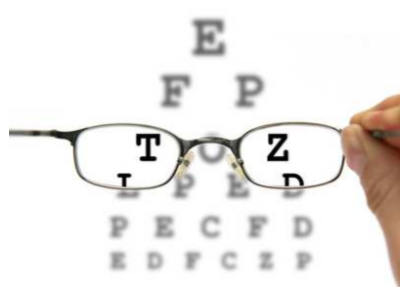 Do you have any problems with your vision?Do you have any problems with your vision?Do you have any problems with your vision?Do you have any problems with your vision? orWhen did you last go to an optician?        When did you last go to an optician?        When did you last go to an optician?        When did you last go to an optician?        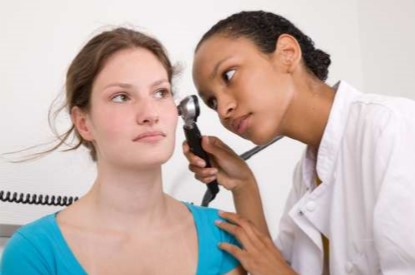 Do you have any hearing difficulty?Do you have any hearing difficulty?Do you have any hearing difficulty?Do you have any hearing difficulty? orDo you wear a hearing aid?Do you wear a hearing aid?Do you wear a hearing aid?Do you wear a hearing aid? orHave you had your hearing checked? Have you had your hearing checked? Have you had your hearing checked? Have you had your hearing checked?  or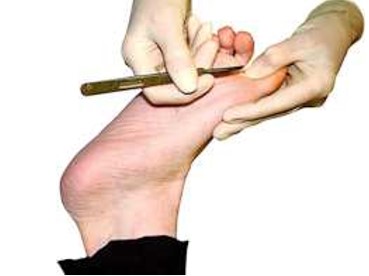 Do you have any problems with your feet?Do you have any problems with your feet?Do you have any problems with your feet?Do you have any problems with your feet? orDo you visit a podiatrist?Do you visit a podiatrist?Do you visit a podiatrist?Do you visit a podiatrist? or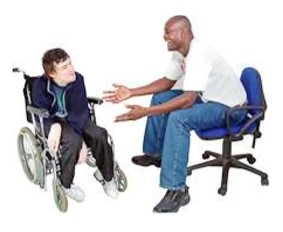 Do you have any problems with your mobility?Do you have any problems with your mobility?Do you have any problems with your mobility?Do you have any problems with your mobility? orDo you use any mobility aids e.g. wheelchair, stick or frame?Do you use any mobility aids e.g. wheelchair, stick or frame?Do you use any mobility aids e.g. wheelchair, stick or frame?Do you use any mobility aids e.g. wheelchair, stick or frame? orDo you see a physiotherapist or an occupational therapist?Do you see a physiotherapist or an occupational therapist?Do you see a physiotherapist or an occupational therapist?Do you see a physiotherapist or an occupational therapist? or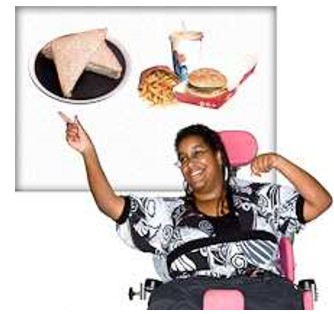 Do you have any problems with eating and drinking?Do you have any problems with eating and drinking?Do you have any problems with eating and drinking?Do you have any problems with eating and drinking? orDo you see a dietician?Do you see a dietician?Do you see a dietician?Do you see a dietician? orDo you have any problems with swallowing?Do you have any problems with swallowing?Do you have any problems with swallowing?Do you have any problems with swallowing? orDo you see a speech and language therapist?Do you see a speech and language therapist?Do you see a speech and language therapist?Do you see a speech and language therapist? orDo you have any heartburn or indigestion?Do you have any heartburn or indigestion?Do you have any heartburn or indigestion?Do you have any heartburn or indigestion? or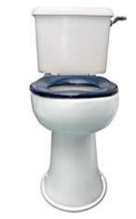 Do you have any problems going for a poo e.g. constipation or diarrhoea or incontinence?Do you have any problems going for a poo e.g. constipation or diarrhoea or incontinence?Do you have any problems going for a poo e.g. constipation or diarrhoea or incontinence?Do you have any problems going for a poo e.g. constipation or diarrhoea or incontinence? orDo you have any problems going for a wee e.g. pain, blood or incontinence?Do you have any problems going for a wee e.g. pain, blood or incontinence?Do you have any problems going for a wee e.g. pain, blood or incontinence?Do you have any problems going for a wee e.g. pain, blood or incontinence? or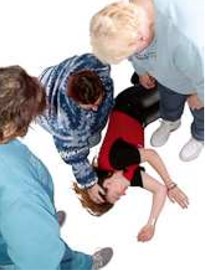 Do you have epilepsy?Do you have epilepsy?Do you have epilepsy?Do you have epilepsy? orIf yes, how many seizures have you had in the last month?      If yes, how many seizures have you had in the last month?      If yes, how many seizures have you had in the last month?      If yes, how many seizures have you had in the last month?      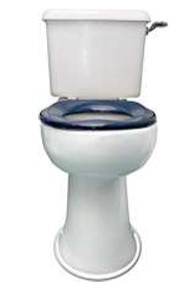 For men and women aged 60-69Have you been sent a kit to test for bowel cancer?For men and women aged 60-69Have you been sent a kit to test for bowel cancer?For men and women aged 60-69Have you been sent a kit to test for bowel cancer?For men and women aged 60-69Have you been sent a kit to test for bowel cancer? orWhen did you last do the test?      When did you last do the test?      When did you last do the test?      When did you last do the test?      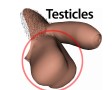 For menHas there been any pain or swelling in your testicles?For menHas there been any pain or swelling in your testicles?For menHas there been any pain or swelling in your testicles?For menHas there been any pain or swelling in your testicles? or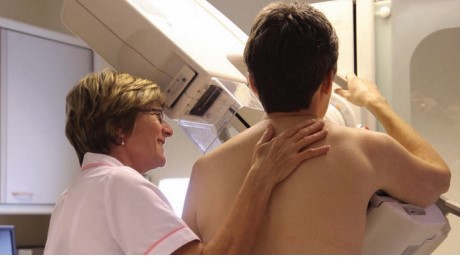 For womenHave you noticed any pain or lumps in your breasts?For womenHave you noticed any pain or lumps in your breasts?For womenHave you noticed any pain or lumps in your breasts?For womenHave you noticed any pain or lumps in your breasts? orIf you are over 50 when did you last go for breast screening?      If you are over 50 when did you last go for breast screening?      If you are over 50 when did you last go for breast screening?      If you are over 50 when did you last go for breast screening?      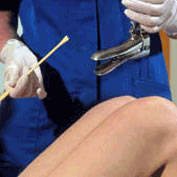 For women aged 25- 64Have you had a cervical smear test? For women aged 25- 64Have you had a cervical smear test? For women aged 25- 64Have you had a cervical smear test? For women aged 25- 64Have you had a cervical smear test?  orWhen was your last test?      When was your last test?      When was your last test?      When was your last test?      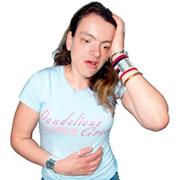 For womenDo you have periods?For womenDo you have periods?For womenDo you have periods?For womenDo you have periods? orAny problems with your periods e.g. heavy, painful irregular?Any problems with your periods e.g. heavy, painful irregular?Any problems with your periods e.g. heavy, painful irregular?Any problems with your periods e.g. heavy, painful irregular? orDo you have any vaginal discharge that is smelly or makes you sore?Do you have any vaginal discharge that is smelly or makes you sore?Do you have any vaginal discharge that is smelly or makes you sore?Do you have any vaginal discharge that is smelly or makes you sore? or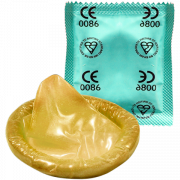 Would you like advice on safe sex and contraception?Would you like advice on safe sex and contraception?Would you like advice on safe sex and contraception?Would you like advice on safe sex and contraception? or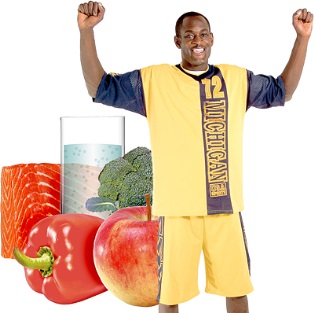 Would you like advice on healthy eating?Would you like advice on healthy eating?Would you like advice on healthy eating?Would you like advice on healthy eating? or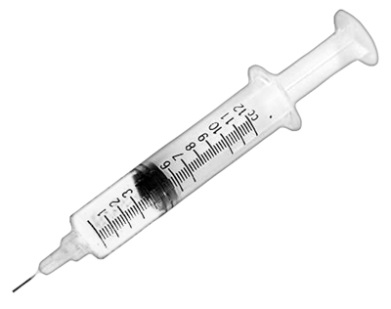 When did you last have a flu vaccine?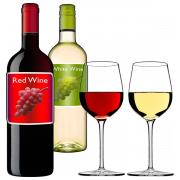 Do you drink alcohol?Do you drink alcohol?Do you drink alcohol?Do you drink alcohol? orHow much alcohol do you drink?Do you take any recreational drugs?How much alcohol do you drink?Do you take any recreational drugs?How much alcohol do you drink?Do you take any recreational drugs?How much alcohol do you drink?Do you take any recreational drugs? or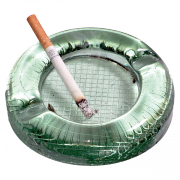 Do you smoke?Do you smoke?Do you smoke?Do you smoke? orIf yes, how much do you smoke?If yes, how much do you smoke?If yes, how much do you smoke?If yes, how much do you smoke?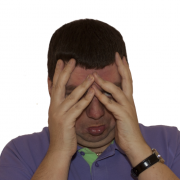 How are you feeling?Is there anything you are worried about?Anything else you would like to talk to us about?